The Passive Club (TPC)Meeting Minutes for July 17, 2019Previous meetings Secretary’s Report was review by Phil:  June 2019 Meeting Minutes are missing in Bivio (Phil was absent)Current Months Treasurer’s Report was reviewed by Gerry:	A number of dividends came in June/July	Charles/Sterling money is still in DCFU	Unsure if checks were mailed or hand delivered – need John’s input.	$3121.27 to invest this month.	Portfolio value over $200KBob motion to accept, Sherry seconded.  Motion passed.Portfolio Action - BUYS: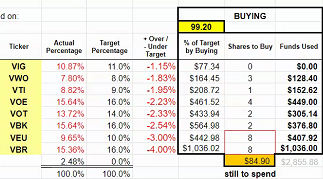 VEU – 9VBR - 9Al motion to accept buys, Sherry seconded. Motion passed.Old Business		No update on Charles/Sterling.  Money in DFCUNew Business  		Damian requests a withdrawal of $2,000.		Happy Birthday Damian!		Taylor Remington guest – interested in investing.Submitted by Phil YorkMeeting called to order at 11:06 AM Meeting adjourned at 11:32 AM                                                                       OfficersNameOfficersNamePresidentDamian StoneVice-PresidentPercy AntonioTreasurerGerry WholihanTreasurer (bkp) Percy AntonioSecretaryPhil YorkSecretary (bkp)Member NamePresentMember NamePresentMember NamePresentAdam EnglebertJohn JanciPhil YorkAlan HullGeorgeline Mitchell Scott FermanBob MannGerry Wholihan Sherry Steinhauer Carolyn Collins Helen Sorser Srinivas PonugotiCatherine ChallManu PasariSriram PadiCharles DenardMarina Gaikazian Sterling BlackDamian StoneMorresa MeyerFelicia Ford Percy AntonioGuests:    Taylor RemingtonGuests:    Taylor RemingtonGuests:    Taylor RemingtonGuests:    Taylor RemingtonGuests:    Taylor RemingtonGuests:    Taylor Remington